Справка о проведении родительской встречи 24.04.2024 года на тему:«Послушание или самостоятельность? Профилактика зависимого поведения»24 апреля 2024 года в ГБУ ЦППМСП Московского района состоялась очная встреча родительского клуба на тему «Послушание или самостоятельность? Профилактика зависимого поведения». На встрече присутствовали 9 человек. Теоретическую часть просмотрели 781 раз.Встреча была ориентирована на родителей, имеющих детей дошкольного и школьного возрастов.Цель: повышение психолого-педагогической компетенции родителей, путем приобретения ими психологических и педагогических знаний и умений по вопросам, связанным с возрастными особенностями и важности игровой деятельности. Задачи: повысить информированность о психофизиологических особенностях детей различных возрастных групп; создать условия для общения родителей и обмена опытом семейного воспитания; обучение родителей практическим навыкам эффективной внутрисемейной коммуникации.Мероприятие проводили педагоги-психологи ГБУ ЦППМСП Балыкова Анна Павловна и Бураго Майя Евгеньевна. В ходе встречи специалисты вместе с родителями обсудили важность игры в развитии высшей психической деятельности ребенка. Рассмотрели по каким параметрам можно разделять игры. Встреча была практикоориентированной направленности и родителям было предложено поучаствовать в игровой деятельности, поупражняться в создании игр в бытовых условиях. Обсудили какие игры для каких целей можно использовать: игры на развитие когнитивных функций, фантазии, воображения, налаживание внутрисемейной коммуникации. Говорили о том, как игры способствуют установлению доверительных отношений.Итогом мероприятия стало обсуждение необходимости совместного времяпрепровождения, стимуляции игровой деятельности, о том какое позитивно влияние игра и общение оказывают на семейную атмосферу. В конце встречи родители поделились впечатлениями о мероприятии и дали ему высокую оценку. 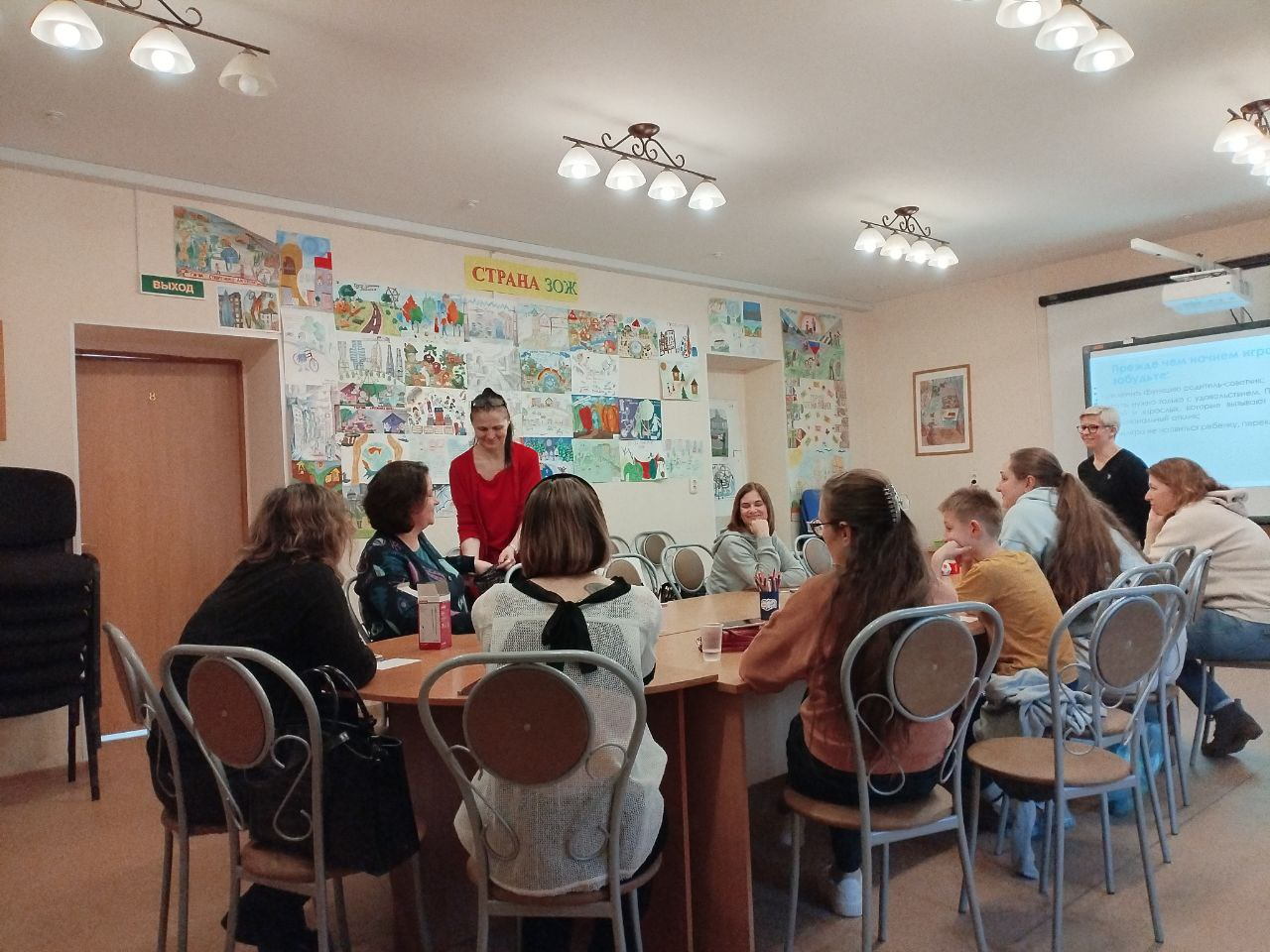 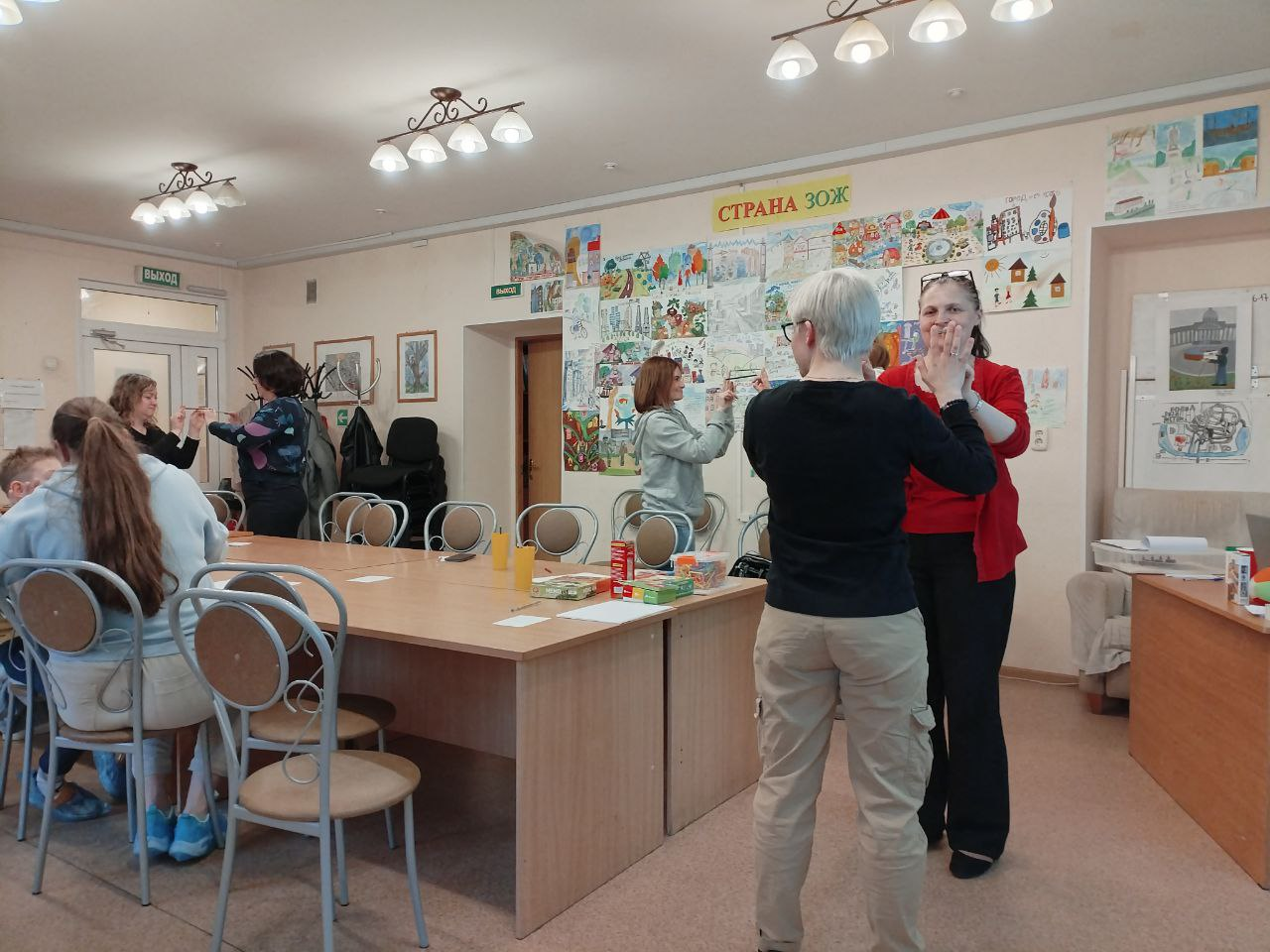 педагог-психолог
Гужва Е.А.